ประกาศเจตจำนงสุจริตของผู้บริหารสูงสุดของหน่วยงานสำนักงานธารณสุขอำเภอแม่ทะวันที่  7  กุมภาพันธ์ 2565  เวลา 09.30 น.ณ  สำนักงานสาธารณสุขอำเภอแม่ทะ อำเภอแม่ทะ  จังหวัดลำปาง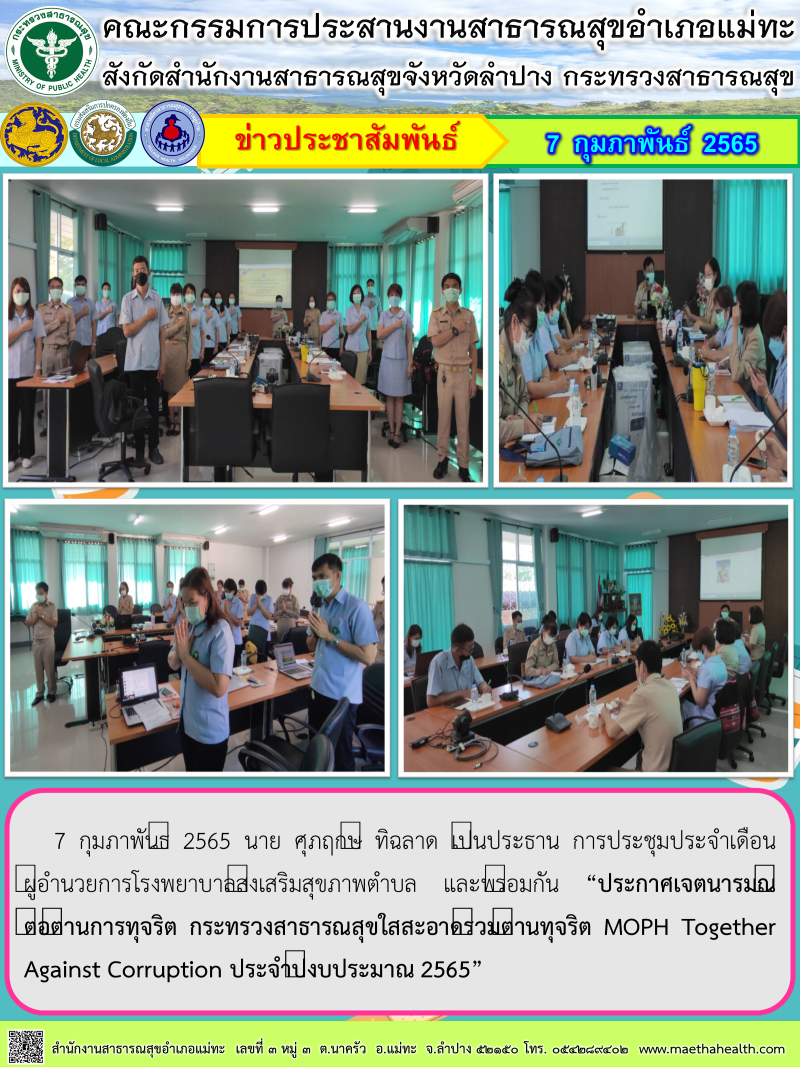 ประกาศเจตจำนงสุจริตของผู้บริหารสูงสุดของหน่วยงานสำนักงานธารณสุขอำเภอแม่ทะวันที่  7  กุมภาพันธ์ 2565  เวลา 09.30 น.ณ  สำนักงานสาธารณสุขอำเภอแม่ทะ อำเภอแม่ทะ  จังหวัดลำปาง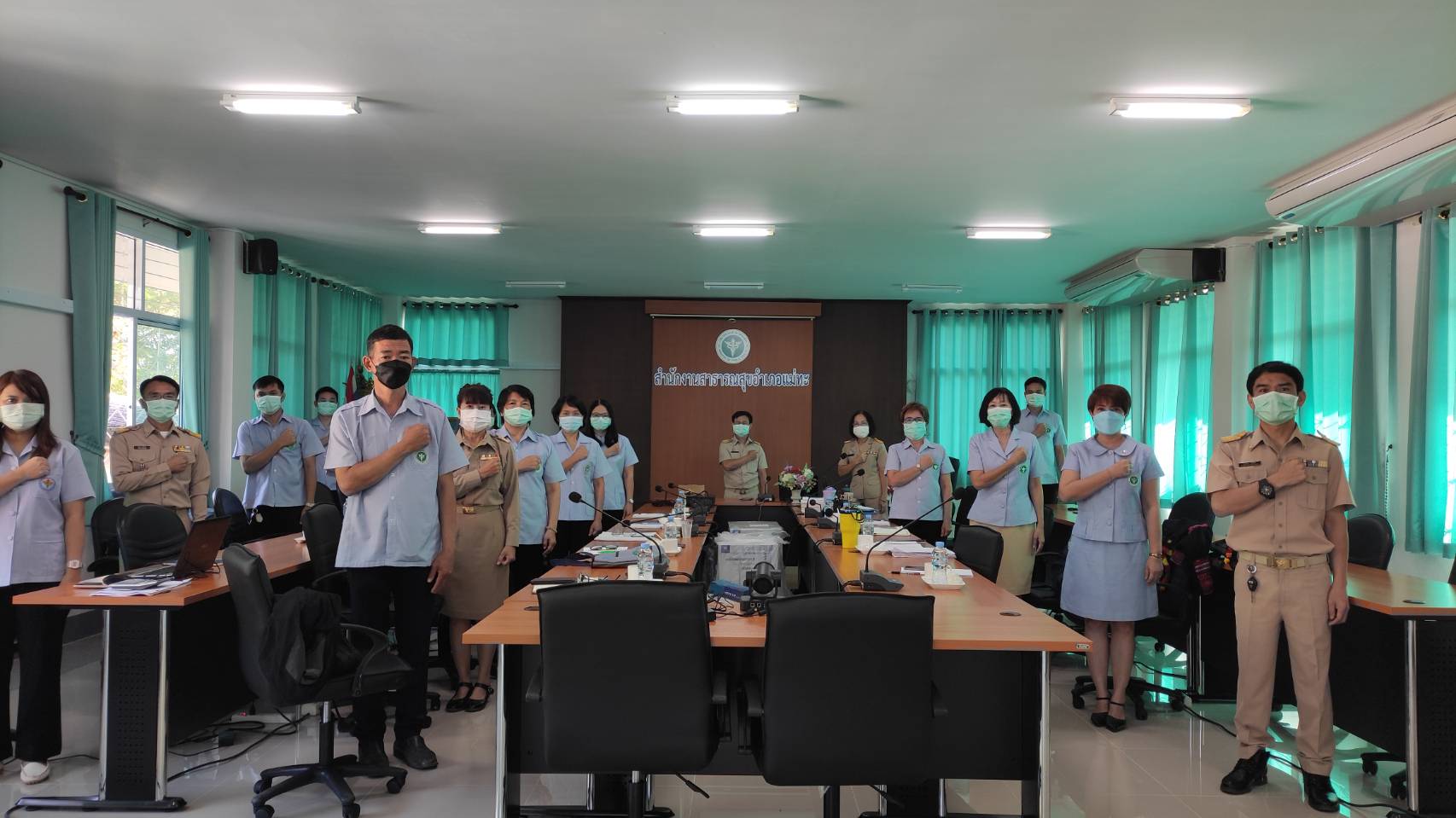 *********************